附件2：教育部学籍在线验证报告示例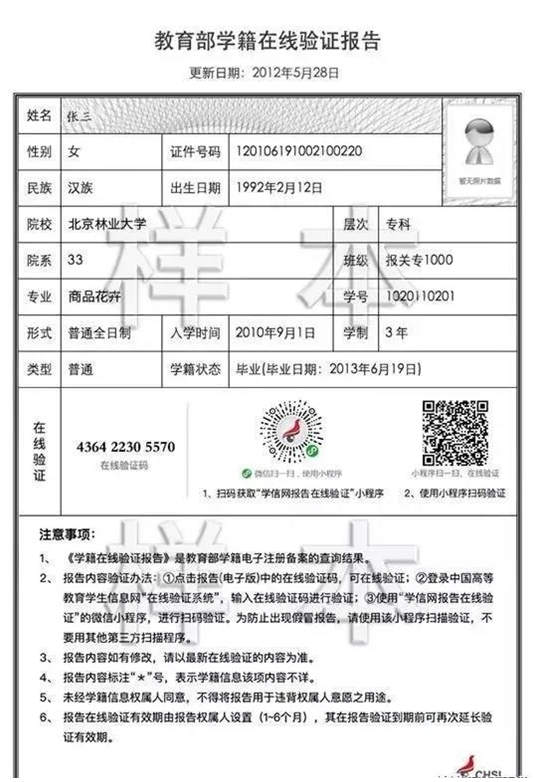 